Sozialpädagogische Erziehung und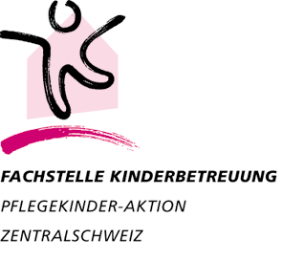 Betreuung in PflegefamilienMittel- und langfristige PlätzeAnmeldung (bitte jeweils vor der schriftlichen Anmeldung telefonisch Kontakt zu uns aufnehmen)Angaben zum KindAngaben 	zur Mutter					zum VaterWeitere Informationen zum Kind/zur FamilieInformation der Eltern: Mit der Anmeldung stellt uns die zuweisende Stelle persönliche Angaben der Familie zur Verfügung. Aufgrund des eidg. Datenschutzgesetzes bitten wir die zuweisende Stelle, die Eltern darüber zu informieren. KESBAnfragende StelleVorname:Nachname:Geburtsdatum:Konfession:Nationalität:Ausländerausweis:Adresse:GegenwärtigerWohnsitz:SozialversicherungsnummerZivilrechtlicher Wohnsitz:Unterstützungswohnsitz:Heimatort:GesetzlicheMassnahme:Vorname:Nachname:Adresse:Nationalität/ Ausländerausweis:Geburtsjahr:Konfession:Zivilstand:Sorgerecht:Einverständnis zur Aufnahme durch die Eltern: Ja NeinGründe für die Anmeldung/aktuelle Situation/Verhaltensauffälligkeiten:Wichtige Familienereignisse (Scheidung, Tod, Krankheit, Migration, Fremdplatzierungen, etc.)Gibt es ein Gutachten, Behördenentscheide, Berichte, etc. über Kind und/oder Familie? 	 Ja, welche? 	 NeinAktuelle Einschätzung der voraussichtlichen Dauer des Aufenthaltes in der Pflegefamilie: unklar, evtl. unter 2 Jahre Aufenthalt mittelfristig (2-5 Jahre, mit Perspektive Reintegration in die Herkunftsfamilie) langfristig (5-18 Jahre resp. bis Ende Erstausbildung, mit oder ohne Perspektive Reintegration)Zuständige KESB:Zuständiges KESB-MitgliedVorname Nachname:E-Mail:Adresse anfragende Stelle:Adresse anfragende Stelle:Mandatsträger/in Vorname:Mandatsträger/in Vorname:Mandatsträger/in Nachname:Mandatsträger/in Nachname:E-Mail:Telefon:Erreichbar:Datum:Unterschrift: